                                                                                                                                   Men: Does your faith life need a boost?Then join over a thousand other Catholic men, at all levels of faith,from parishes throughout the diocese as they gather to revitalize their spiritsduring a day of prayer, reconciliation, learning and fellowship!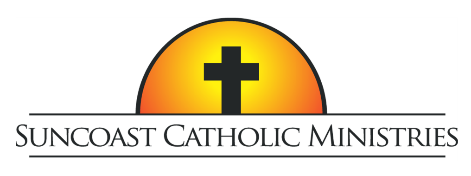 10th Annual Tampa Bay Men’s ConferenceWho Do YOU Say That I Am?Featuring Dr. Tim Gray and Peter Herbeck Saturday, February 22, 2020Higgins Hall at St Lawrence Catholic Church, TampaTickets include lunch and free parkingTickets are $40 per person with Father/Son combo tickets at two for $40For tickets or more information visit SuncoastCatholicMinistries.com